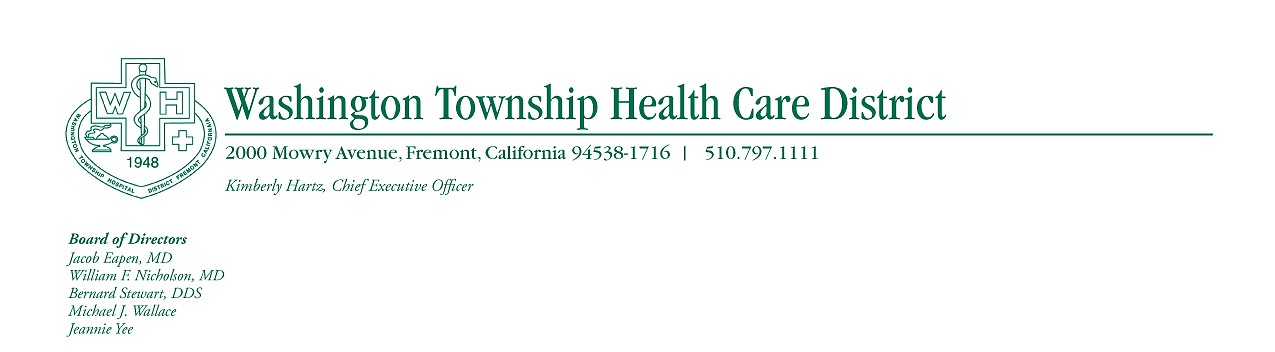 December 8, 2023MEETING NOTICEA meeting of the Board of Directors of Washington Township Health Care District will be held on Wednesday, December 13, 2023.  The meeting will take place in the Board Room of Washington Hospital, 2000 Mowry Avenue, Fremont, California.  This meeting is also accessible by Zoom at 6:00 p.m. Join Zoom Meeting:  https://zoom.us/j/93118688664?pwd=djNKbnl2RHBPbEhxSWVlNnRmSitJdz09  Password: 659807Or Telephone:  877 853 5247 (US Toll-Free)Conference Code: 659807In compliance with the Americans with Disabilities Act, if you need assistance to participate in this meeting, please contact the District Clerk at (510) 818-6500.  Notification two working days prior to the meeting will enable the District to make reasonable arrangements to ensure accessibility to this meeting.This notice is posted pursuant to Section 54954 of the California Government Code.Cheryl RenaudCheryl RenaudDistrict Clerk